Qs. What is auto pilot system in a ship ? An autopilot (or pilot) is a mechanical, electrical or hydraulic system which can maintain a vessel on a predetermined (set) course / heading  without the need  of  human intervention. This system reduces  work load of navigator, indeed. But only has to maintain a close  watch  for any malfunctioning ( like:- off-track/ deviation from the desired course line due to strong current or wind effect )Qs. Autopilot  in details?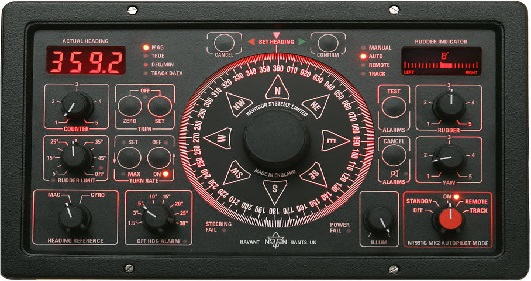 system  by increasing ship’s  average speeda./ narrow channel  0 degree(Port~Stbd~Port)It facilitates navigator to do other additional job. Auto pilot system is not appropriate during rough sea.By: Capt. Taimur